РЕШЕНИЕОб установлении границ территории, на которой предполагается осуществление территориального общественного самоуправления в Петропавловск-Камчатском городском округе Рассмотрев обращение инициативной группы граждан по созданию территориального общественного самоуправления на территории многоквартирных домов 45, 45/1 на улице Владивостокская от 17.11.2023 
об установлении границ территории, на которой предполагается осуществление территориального общественного самоуправления в Петропавловск-Камчатском городском округе, в соответствии со статьей 20 Устава Петропавловск-Камчатского городского округа, пунктом 4.4 Решения Городской Думы Петропавловск-Камчатского городского округа от 05.03.2014 № 193-нд «О территориальном общественном самоуправлении в Петропавловск-Камчатском городском округе» Городская Дума Петропавловск-Камчатского городского округаРЕШИЛА:1. Установить границы территории, на которой предполагается осуществление территориального общественного самоуправления в Петропавловск-Камчатском городском округе, в пределах согласно приложению к настоящему решению.2. Направить настоящее решение в газету «Град Петра и Павла» для опубликования и разместить на официальном сайте Городской Думы Петропавловск-Камчатского городского округа в информационно-телекоммуникационной сети «Интернет».Приложениек решению Городской ДумыПетропавловск-Камчатскогогородского округаот 20.12.2023 № 211-рСхема границ территории, на которой предполагается осуществление территориального общественного самоуправления 
на улице Владивостокская, дома 45, 45/1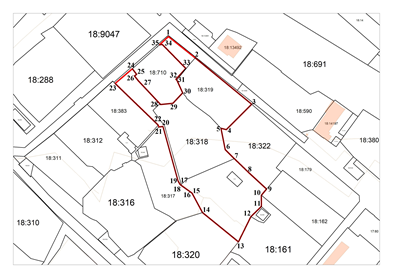 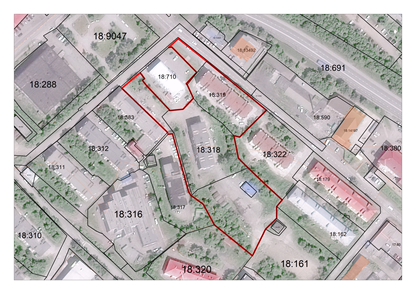 В границы территории Петропавловск-Камчатского городского округа, на которой предполагается осуществление территориального общественного самоуправления, входят расположенные в городе Петропавловске-Камчатском на улице Владивостокская многоквартирные жилые дома 45, 45/1 и земельные участки с кадастровыми номерами 41:01:0010118:319, 41:01:0010118:318 под многоквартирными жилыми домами 45, 45/1 на улице Владивостокская.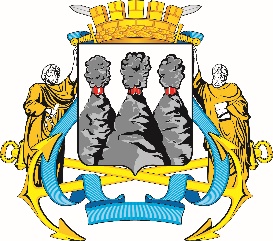 ГОРОДСКАЯ ДУМАПЕТРОПАВЛОВСК-КАМЧАТСКОГО ГОРОДСКОГО ОКРУГАот 20.12.2023 № 211-р18-я сессияг.Петропавловск-КамчатскийПредседатель Городской Думы Петропавловск-Камчатского городского округа А.С. ЛимановНомера точекОписание границы1-2земли, государственная собственность на которые не разграничена2-3земельный участок с кадастровым номером 41:01:0010118:319 и земли, государственная собственность на которые не разграничена3-5земельный участок с кадастровым номером 41:01:0010118:319 и земельный участок с кадастровым номером 41:01:0010118:322 5-7земельный участок с кадастровым номером 41:01:0010118:318 и земельный участок с кадастровым номером 41:01:0010118:3227-9земли, государственная собственность на которые не разграничена, и земельный участок с кадастровым номером 41:01:0010118:3229-10земли, государственная собственность на которые не разграничена, и земельный участок с кадастровым номером 41:01:0010118:16210-11земли, государственная собственность на которые не разграничена11-12земли, государственная собственность на которые не разграничена, и земельный участок с кадастровым номером 41:01:0010118:46012-13земли, государственная собственность на которые не разграничена, и земельный участок с кадастровым номером 41:01:0010118:16113-14земли, государственная собственность на которые не разграничена, и земельный участок с кадастровым номером 41:01:0010118:32014-21земли, государственная собственность на которые не разграничена, и земельный участок с кадастровым номером 41:01:0010118:31721-22земли, государственная собственность на которые не разграничена22-23земли, государственная собственность на которые не разграничена, и земельный участок с кадастровым номером 41:01:0010118:38323-24земли, государственная собственность на которые не разграничена24-28земли, государственная собственность на которые не разграничена, и земельный участок с кадастровым номером 41:01:0010118:71028-30земельный участок с кадастровым номером 41:01:0010118:318 и земельный участок с кадастровым номером 41:01:0010118:71030-31земельный участок с кадастровым номером 41:01:0010118:319 и земельный участок с кадастровым номером 41:01:0010118:71031-35земли, государственная собственность на которые не разграничена, и земельный участок с кадастровым номером 41:01:0010118:71035-1земли, государственная собственность на которые не разграниченаКоординаты поворотных точек границ ТОСКоординаты поворотных точек границ ТОСКоординаты поворотных точек границ ТОСПлощадь: 3550 кв.м.Площадь: 3550 кв.м.Площадь: 3550 кв.м.Номер точкиXY1563783.391411724.582563763.131411750.643563717.681411806.174563692.631411781.255563693.931411775.966563673.121411780.157563664.121411789.068563649.621411804.169563634.371411820.7210563628.311411815.7511563617.191411815.5912563607.201411805.3713563582.481411793.1514563611.221411757.7515563630.251411747.5516563630.681411746.9717563637.921411736.8218563638.531411735.9719563642.171411733.8020563695.751411718.9321563695.291411714.8022563697.111411714.2823563738.051411671.9224563752.401411688.8825563746.951411693.0826563745.401411690.9427563740.711411694.7528563717.281411716.6129563718.531411728.6830563728.731411738.2631563741.331411732,5432563742.251411731.6733563752.781411741.3634563776.331411718.2435563775.901411715.431563783.391411724.58